ФЕДЕРАЛЬНОЕ ГОСУДАРСТВЕННОЕ АВТОНОМНОЕ ОБРАЗОВАТЕЛЬНОЕ УЧРЕЖДЕНИЕ ВЫСШЕГО ОБРАЗОВАНИЯ«БЕЛГОРОДСКИЙ ГОСУДАРСТВЕННЫЙ НАЦИОНАЛЬНЫЙ ИССЛЕДОВАТЕЛЬСКИЙ УНИВЕРСИТЕТ»( Н И У « Б е л Г У » )ИНСТИТУТ ЭКОНОМИКИ И УПРАВЛЕНИЯКафедра инновационной экономики и финансовМЕСТНЫЙ БЮДЖЕТ РФ НА ТЕКУЩИЙ ГОД, ОСОБЕННОСТИ ЕГО ФОРМИРОВАНИЯ И ИСПОЛНЕНИЯКурсовая работапо дисциплине «Финансы»студента очной формы обученияспециальности 38.05.01 «Экономическая безопасность» 3 курса группы 09002011Мищеряковой Софии МаксимовныБЕЛГОРОД 2023ОГЛАВЛЕНИЕ ВВЕДЕНИЕВ Российской Федерации бюджетная система государства подразделяется на федеральный, региональный и местный уровень. Местный бюджет является достаточно важным источником финансирования административно-территориальных единиц. Без развития в данной сфере, улучшить экономическую систему не получится.В соответствии с Конституцией часть 1 статья 132 - местный бюджет является самостоятельным. Они формируют, утверждают и исполняют бюджет, также могут устанавливать местные налоги и сборы, организовывают охрану общественного порядка и решают иные вопросы, которые возникают на уровне субъектов [1].У каждого муниципального образования существует бюджет, участвующий в укреплении экономической самостоятельности, который помогает в осуществлении хозяйственной деятельности, развитии инфраструктур и влияет на резервы финансовых ресурсов. Во время составления проекта бюджета, а также его утверждении и исполнении, вмешательство иных органов, за исключение случаем, которые предусмотрены законодательством Российской Федерации, не допускается. Однако, даже при всей самостоятельности бюджетной системы муниципального образования, им может оказываться государственная поддержка в сложных ситуациях, которая проявляется в качестве субсидии местным бюджетам из бюджета субъекта Российской Федерации в соответствии со статей 139 Бюджетного Кодекса РФ [2].На данный момент экономическое положение Российской Федерации достаточно сложное, а местный бюджет взаимодействует с иными уровнями система государства.Актуальность темы исследования. В связи со сложившейся ситуацией в стране, изучение местного бюджета Российской Федерации г. Белгород, расположенного вблизи границ к иностранному государству, является актуальной темой для изучения, так данный муниципальный бюджет подвергается рискам ежедневно, в связи с напряженной обстановкой.Степень научной разработанности проблемы включает в себя труды известных российских ученых, таких как: Афанасьев П., Васильев Н.В., Ермошина Т.В., Мосвинских Н.А., а также Романовский М.В. и Шохин С.О.Цель курсовой работы состоит в рассмотрении местного бюджетного Российской Федерации на текущий год, а также в изучении особенностей его формирования и исполнения.К задачам данной работы относятся:Изучение теоретических основ местных бюджетов РоссийскойФедерации;Рассмотрение местного бюджета города Белгород;Изучение проблем формирования местного бюджета Российской Федерации;Анализ организации местного бюджета;Поиск проблем, а также выделение перспектив исполнения местного бюджета РФ.Объектом исследования курсовой работы является местный бюджет города Белгород.Предметом исследования выступают экономические отношения, возникающие в процессе оценки местного бюджета города Белгород.Теоретическая база курсовой работы включает в себя: Конституцию Российской Федерации, Бюджетный Кодекс Российской Федерации, Решения Белгородского совета, Основные параметры бюджета городского округа «Города Белгород» и работы некоторых российских ученых: Коротина Н.Ю., Сучилин А.А. и Сытинская М.В.Методическую базу курсовой работы послужили общенаучные методы: анализ и синтез, функциональный подходы, способствовавшие изучению связей и направлений объекта исследования. А также социологические подходы и методы формальной логики.Информационную базу составляют количественные методы исследования. Результаты исследования основываются на использовании статистических данных города Белгород.Практическая значимость данной работы заключается в том, что местный бюджет является достаточно важным источником финансирования административно-территориальных единиц. Без развития в данной сфере, улучшить экономическую систему не получится.Данная курсовая работа состоит из введения, трех глав, заключения, списка литературы и приложений.ГЛАВА 1. ТЕОРЕТИЧЕСКИЕ ОСНОВЫ МЕСТНЫХ БЮДЖЕТОВ РОССИЙСКОЙ ФЕДЕРАЦИИ1.1. Понятие и функции местных бюджетовВ соответствии со статьей 15 Бюджетного Кодекса Российской Федерации, каждое муниципальное образование имеет собственный бюджет, который предназначен для исполнения расходных обязательств, а использование иных форм и трат органами местного самоуправления не допускается [2].Местный бюджет – это образование, а также расходование денежных средств, которые предназначены для финансового обеспечения местного самоуправления, а также решения задач.Местное самоуправление – это местная публичная власть, которая осуществляется самим населениям через избирание представительных органов. Данный орган осуществляет формирование, утверждение, исполнение и контроль местного бюджета в соответствии с установленными требованиями Федерального закона от 06.10.2003 N 131-ФЗ (ред. от 06.02.2023) «Об общих принципах организации местного самоуправления в Российской Федерации» [3].Формирование данного бюджета может осуществятся за счет трех основных источников: В виде государственных средств, которые выдаются органам местного самоуправления для осуществления деятельности;Собственные средства муниципального образования (местные налоги и сборы, доход от муниципальной собственности, а также средства обязательного медицинского страхования и иных отраслевых фондов);Заемные средства или муниципальные кредиты [7, с. 240]. Все эти источники показывают самостоятельность муниципальных образований. Даже не смотря на пункт 1 и 3, которые порождают зависимость от государства, выделенные средства имеют свое целевое назначение, которое связано с использованием средств на нужды населения городского формирования. Однако, местная власть должна стремится к самостоятельному наращиванию средств [23, с. 26-29].К пункту 2 - собственные средства муниципального образования относят налоговые и неналоговые доходы, которые предусмотрены законодательством Бюджетного Кодекса Российской Федерации. Налоговые доходы прописаны в статье 61.2 Бюджетного Кодекса Российской Федерации (рис. 1.1):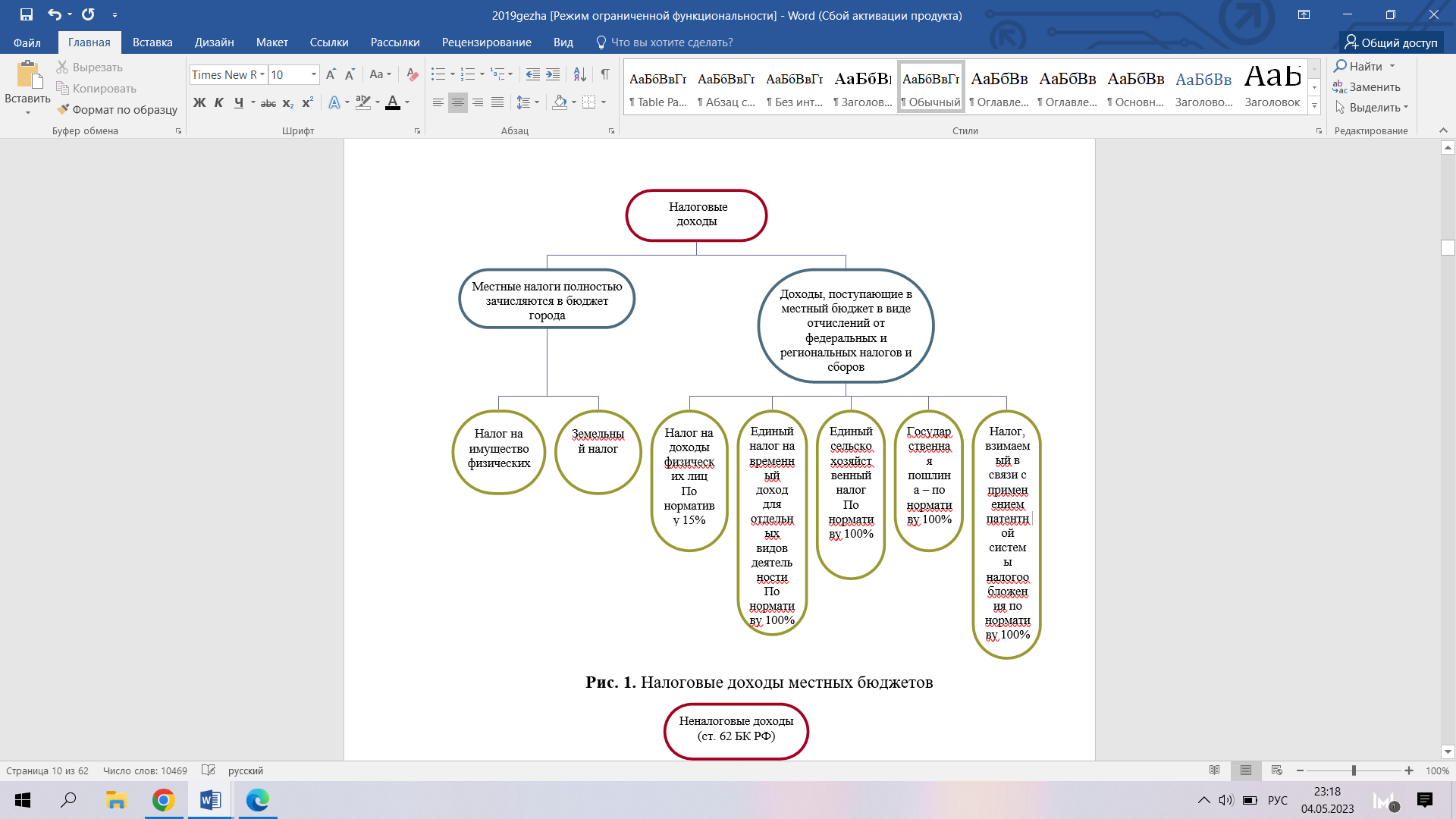 Рис. 1.1. Налоговые доходы местных бюджетовНеналоговые доходы прописаны в статье 62 Бюджетного Кодекса Российской Федерации (рис. 1.2):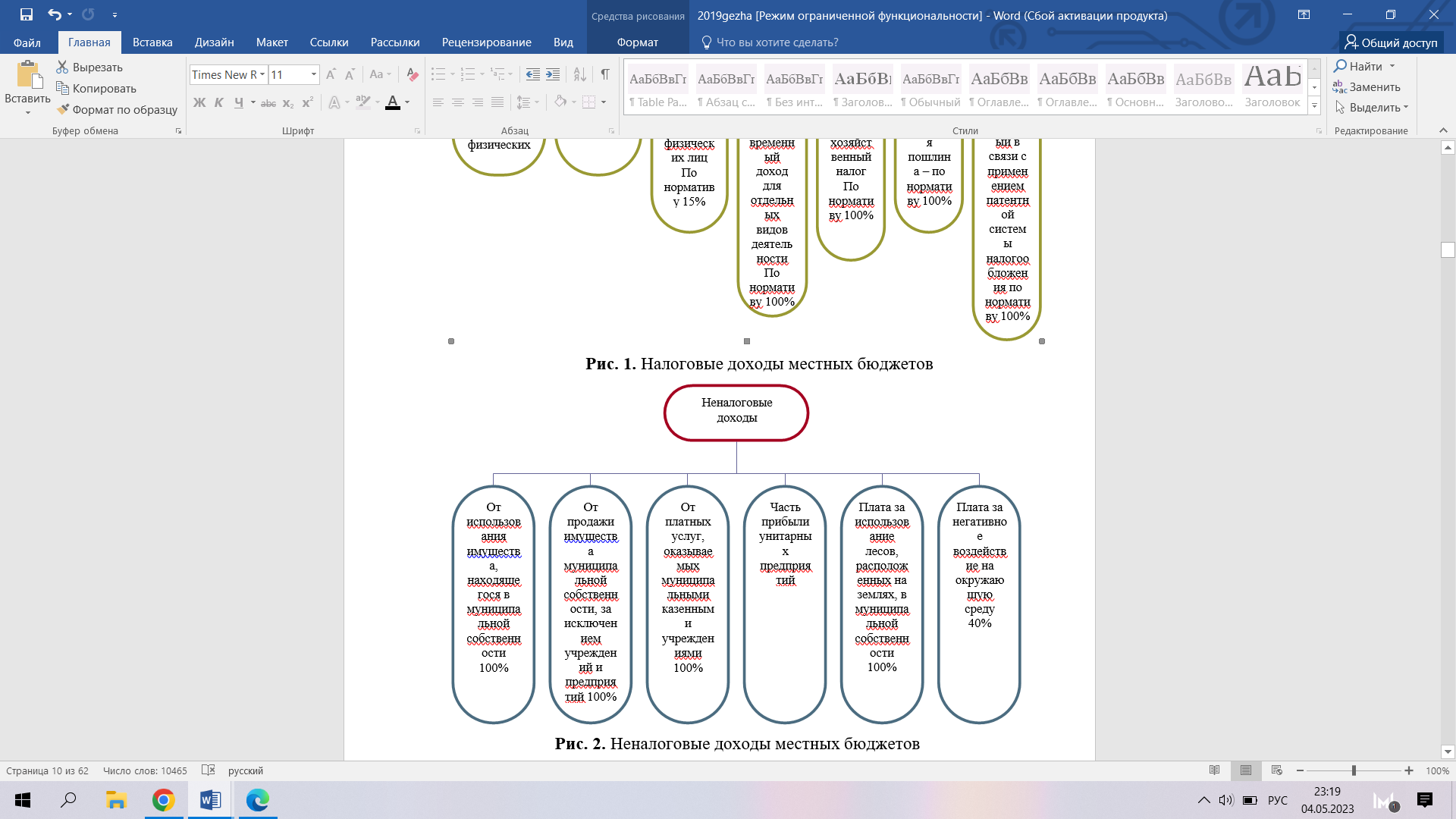 Рис. 1.2. Неналоговые доходы местных бюджетов
В местный бюджет включают: средства муниципалитетов и их районов (городских и сельских поселений), а также городской округ в целом. И все они основываются на общих принципах бюджетной системы, к ним относятся:единство бюджетной системы;разделение доходов и расходов бюджета Российской Федерации;самостоятельность;сбалансированность;равенство субъектов Российской Федерации в сфере бюджетных прав;прозрачность и достоверность бюджета.Свод бюджета муниципального образования образует консолидированный бюджет, который включает в себя средства субъекта и местные бюджетыРоссийской Федерации. Данный показатель важен при анализе формированияи использования финансовых фондов [17, с. 119-122].Местный бюджет выполняет три важные функции экономической сущности:формирование денежных фондов, которые выступают финансовымобеспечением местных органов власти;распределение и использование фондов;контроль финансов, которые контролируют местные органы власти. Все эти функции помогают в распределении средств, которые направлены на содержание и развитие инфраструктуры муниципального образования [12, с. 360].Таким образом, муниципальный бюджет регулируется законодательством Российской Федерации при составлении, рассмотрении, утверждению, исполнению и контролю бюджета муниципального образования. Немало важным фактором являются три функции, которые помогают развивать инфраструктуру муниципального образования, с помощью государственных или собственных средств.1.2. Роль местных бюджетов как социально-экономическая категорияМестные бюджеты в сфере социально-экономической категории выполняет такие же финансовые полномочия: распределение средств и их контроль. Муниципальное образования распределяет бюджет между различными секторами: производственными, социальными, экономическими и иными.Для осуществления социально-экономического развития муниципалитета, местному самоуправлению необходимо самостоятельно балансировать бюджет, который является фундаментом системы [19, с. 232].Социально-экономическая категория расходов в местном бюджете имеет функцию качества и числа. Расходы для производственного сектора помогают в улучшении работы и получению собственных средств муниципального образования, они финансируют различные этапы промышленности и создания продуктов питания. В социальном секторе средства направляются на развитие культурных программ. Экономическое направление относится к расходованию коммунальных услуг граждан и иных компонентов, которые обеспечивают комфортную жизнь для населения. В совокупности, все эти расходы помогают развитию инфраструктуры муниципального образования. Однако, стоит учитывать и инфляцию в стране, а также дефицит бюджета, то есть то время, когда необходима поддержка государства [12, с. 200].Местное самоуправление муниципального образования, в сфере социальной категории, имеют полномочия, но, иногда поднимаются такие вопросы, которые связаны с реализацией конституционных прав граждан. Они решаются с помощью органов государственной власти и местного самоуправления и могут быть связаны с: образованием, здравоохранением, социальной поддержкой, комплексное социально – экономическим развитием муниципального образования и т.д. Местное самоуправление в сфере образования и здравоохранение компетентно в: строительстве, выплатах заработной платы работникам как образования, так и учреждения здравоохранения, закупка оборудования, а также методических пособий, приобретение медикаментов, установление распорядка работы данных сфер. А органы государственной власти компетентны в: контроле за соблюдением образования и здравоохранения, разработке методик обучения, для выпуска квалифицированных работников, проведение научных исследований [25, с. 728].Чтобы осуществлять защиту прав человека и исполнение органами власти функций, используется такое определение как «общественный порядок» - это функционирование социальных отношений, отсутствие угроз, которые могут повлиять на жизнедеятельность населения, а также их социальное и профессионально развитие. Данный порядок осуществляет полиция, что помогает населению защищать свои права. Однако, местное самоуправление тоже выступает от лица населения и защищает его права, а также решает появившиеся вопросы [7, с. 117–125].Комплексное социально – экономическое развитие, на территории муниципального образования, проводится органами местного самоуправления, с опорой на государственные программы, в целях регионального развития и социальной защиты. В целом, роль местных бюджетов как социально-экономическая категория характеризуется:Возможностью держать финансовые ресурсы местного самоуправлении в муниципальном образовании для реализации полномочий;Проявлением самостоятельности в области финансовохозяйственной деятельности для осуществления социально-экономического развития;Решать стратегические задачи региона, города и иные сельские поселения;Стимулировать местное самоуправление к разумным тратам бюджета и стараться повысить финансовые ресурсы на благо населения.Таким образом, местные бюджет имеет неотъемлемую роль в развитии как муниципальных районов, городов, так и сельских поселений. Местный бюджет распределяется по секторам: производственным, социальным, экономическим и иным. Но главная роль принадлежит социально-экономической категории, потому как большая часть ресурсов направлена на социально значимые вопросы для комфортного проживания, защиты своих прав и удовлетворение потребностей.1.3. Этапы, осуществляемые на местном уровне бюджетаПо данным на 1 января 2022 года в Российской Федерации насчитывается порядка 20 191 муниципальных образований (рис. 1.3):Рис. 1.3. Проценты муниципальных образований по видам на 1 января 2022 года в Российской Федерации, %Местный бюджет выполняет три важные функции экономической сущности:1)	формирование денежных фондов;2)	распределение и использование фондов;3)	контроль финансов.Основные функции формирования муниципального бюджета показывают самостоятельность муниципальных образований. Местное самоуправление не относится к государственным органам, а значит и муниципальный бюджет не является государственными финансами [26, c. 105 – 110]. Составление бюджета на местном уровне делится на четыре этапа:Составление проекта.Данный этап является важным в бюджетном процессе, он основывается на прогнозировании и анализе составления плана на финансовый год, ипоследующие два года после. Составление происходит финансовым органоммуниципального образования. Данный этап включает в себя основные характеристики бюджета: объем доходов и расходов, дефицит и профицит. В создании проекта должны содержаться такие показатели, как:Прогноз доходов бюджета;Расход бюджета по подразделениям;Расходы и доходы целевых бюджетных фондов;Источники финансирования при дефиците;Иные показатели, которые определены в соответствии с правовыми актами органов местного самоуправления.Роспись бюджета муниципального образования не должна включать расходы, которые не связаны с исполнение бюджета, и не могут превышать уровня норматива минимальности. Рассмотрение и утверждение бюджета.Если же проект утвержден, то его официально вносят в муниципальный совет глав не позднее 15 ноября финансового года. Рассмотрение происходит в трех чтениях: первое чтение - не позднее 10 дней с момента официального внесения проекта, проверяют его комиссия муниципального совета. Он должен содержать:объём доходов и расходов местного бюджета;дефицит и профицит бюджета;размеры внутреннего и внешнего заимствования средств;Если же у данного проекта находятся какие – либо недочеты, то егоотправляют в согласительную комиссию муниципального совета. Там происходит исправление, и он снова направляется на рассмотрение муниципального совета. Когда закон принят, он переходит в стадию поправок к проекту местного бюджета, которые должны соответствовать бюджетным классификациям. второе чтение - рассмотрение не позднее установленного срока. В данном чтение происходит голосование за поправки и их рассмотрение в присутствии авторов, а также председателей местного муниципального образования. Следует помнить, что то, что утверждалось в первом чтении не может быть изменено во втором.третье чтение – состоится не позднее установленного срока.В третьем чтении проходит голосование за все ранее принятые поправки в первых двух чтениях. Во время утверждения бюджет должен быть сбалансирован полностью и не иметь профицита и дефицита. Если вдруг такое происходит, то средства либо нужно увеличить, либо сократить. После принятия плана, он подлежит обязательному опубликованию в СМИ и вступит в силу после его выпуска [27, с. 124 - 134].В целом данный пункт должен содержать следующие документы:Приблизительный итог социально – экономического развитиямуниципального образования на ближайшие 6 – 9 месяцев финансового года;Взаимоотношение с бюджетом субъектов и государством Российской Федерации [18, с. 312];Если есть программа финансирование, то прописать возможную трату средств; Доходы и расходы в соответствии со статьями местного бюджета.      3. Исполнение бюджета;Данный пункт происходит на основе сводной бюджетной росписи, которую утверждает руководитель органа исполнения в местном самоуправлении. Поступления доходов, их привлечение, а также осуществление всех расходов в целом основывается на принципе единства кассы. Исполнение бюджета, подразумевает под собой, перечисление и зачисление доходов на счет местного бюджета, а также возможность учесть излишне уплаченных сумм. Расходы исполняются только в пределе фактического наличия бюджетных средств с соблюдением финансирования [2].Датой начала финансового года является 1 января, окончание приходится на 31 декабря. До последнего дня, включительно, органы, которые исполняют местный бюджет обязаны подтверждать все денежные обязательства. Если постановление о плане бюджета вступит в силу после начального этапа финансового периода, то вносятся дополнительные постановления [5, с. 784].4. Отчет об исполнении бюджета.Правительство Российской Федерации устанавливает единую методологию отчетности об исполнении бюджета. Она разделяется на виды: оперативная, ежеквартальная, полугодовая и годовая. Все сборы данных, подсчеты, распределение и заполнение осуществляются органами местного самоуправления. Отчет готовит орган, который получил и распоряжался бюджетными средствами. Он предоставляется муниципального совету в целях утверждения данного документа. Если документация имеет отклонения, то орган местного самоуправления имеет право возбуждать процедуру недоверия органу, который создавал отчет, а, соответственно и к должностным лицам [4, с. 352].Таким образом, всего существует четыре этапы, которые осуществляются на местном уровне бюджета. Каждый из них тесно взаимосвязан друг с другом и имеет определенную функцию, которую нужно соблюдать для четкого регулирования бюджета муниципального образования. ГЛАВА 2. ОЦЕНКА ФОРМИРОВАНИЯ И ИСПОЛНЕНИЯ МЕСТНОГО БЮДЖЕТА РФ2.1. Управление и структура местного бюджета РФГород Белгород расположен на территории административного центра Белгородской области. По географическому положению - это юг средней полосы европейской части России. Климат в данном регионе является умеренно континентальным, с жарким летом и прохладной зимой.Население в данном городе многонационально и на сегодняшний день насчитывается порядка ста национальностей, но большую часть населения составляют русские, а на втором месте – украинцы. В целом, на 1 января 2022 года, численность населения составляет 391 804 человека. Управление местным бюджетом осуществляет органами местного самоуправления. Местное самоуправление – это местная публичная власть, которая осуществляется самим населениям через избирание представительных органов. Данный орган осуществляет формирование, утверждение, исполнение и контроль местного бюджета в соответствии с установленными требованиями Федерального закона от 06.10.2003 N 131-ФЗ (ред. от 06.02.2023) «Об общих принципах организации местного самоуправления в Российской Федерации».Администрация города является исполнительно-распорядительным органом местного самоуправления. К их полномочиям относятся: формирование и исполнение бюджета; владение и распоряжение имущества, которое находится в муниципальном собственности, а также деятельность, осуществляемая в целях развития города. Рассмотрим структуру местного самоуправления в городе Белгород (рис. 2.1).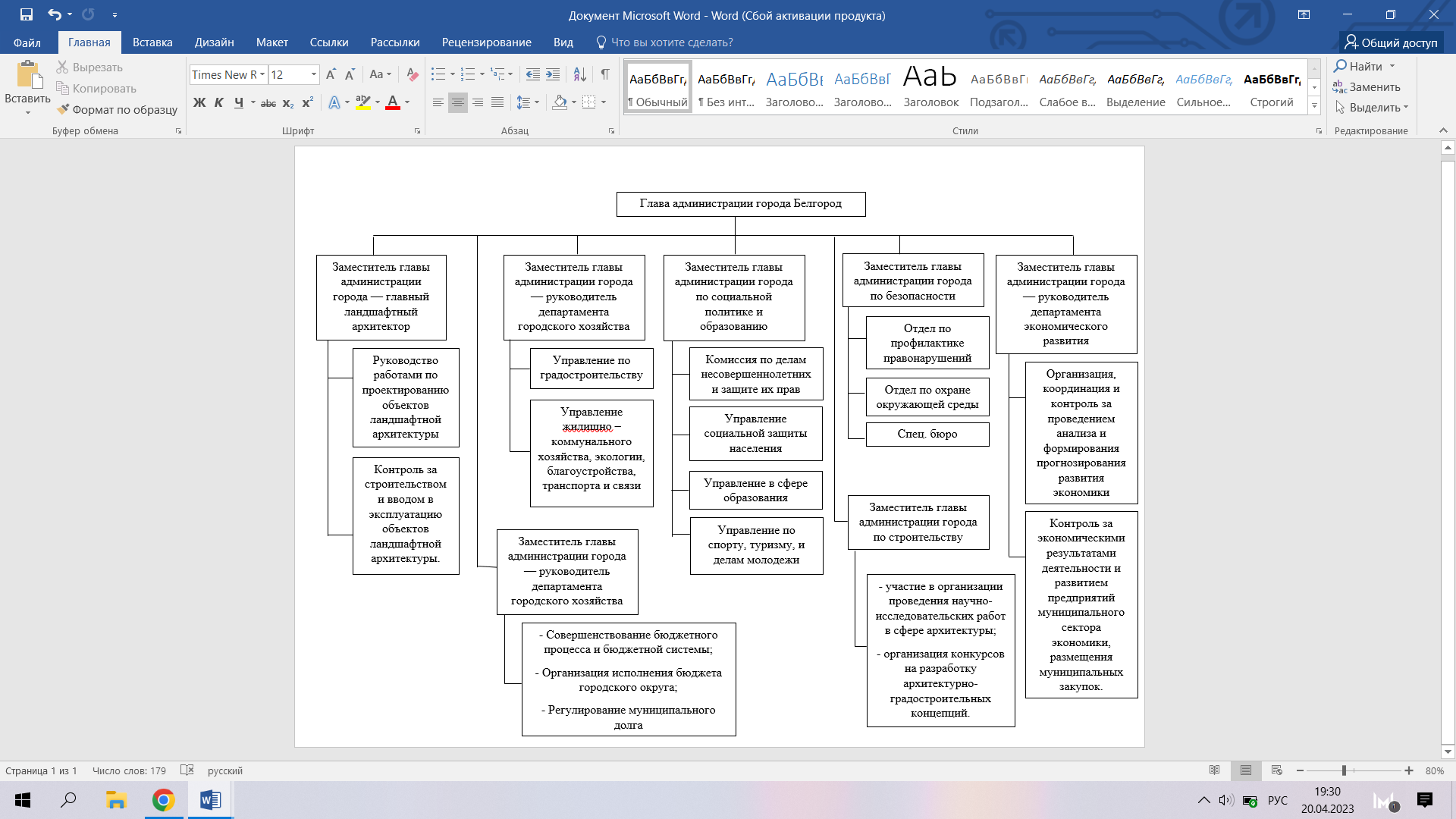 Рис. 2.1. Структуру местного самоуправления в городе БелгородГлава администрации города Белгород имеем в подчинении семь заместителей. Каждый из них выполняет определенные функции, связанные с направлением для дальнейшего развития муниципального образования [9, с. 946-951].Каждое ответственное лицо должно выполнять поручения главы администрации, соблюдать правила этики, информировать о своей работы подтверждая это соответствующими документами, а также изучать мнения общества и вносить коррективы в ту или иную деятельность на благо населения.Что касаемо структуры местного бюджета в городе Белгород включает в себя доходную и расходную часть. К доходной части относятся: налоговые поступления и неналоговые источники, расходная часть включает в себя: на текущие нужды и на капительные вложения. Таким образом, управление и структура местного бюджета города Белгород осуществляется с помощью местного самоуправления и включает в себя средства доходной и расходной части. 2.2.	Формирование местного бюджета РФФормирование местного бюджета города Белгород направлено на исполнение принятых обязательств наиболее эффективным способом для достижения целей и целевых показателей, в соответствии с динамикой доходов бюджета на 2020 – 2022 год.Рассмотрим динамику доходов бюджета города Белгород за 2020 – 2022 год (таблица 2.1).Таблица 2.1Динамика доходов бюджета города Белгород за 2020 – 2022 гг., тыс. руб.Продолжение таблицы 2.1Примечание: составлено по материалам приложения 5В 2022 году по сравнению с 2021 налог на доходы физических лиц увеличился на 214 867 тыс. рублей, а в сравнении с 2020 на 762 694,3 тыс. рублей [29, 30].Также, в 2022 году произошли изменения, то есть положительные абсолютные отклонения, в соответствии с 2021 годом, которые отразились на таких показателях как: налоги на товары (работы, услуги) (+11 412,4), налоги на совокупный доход (+27 374,6) налог на имущество (+26 054), гос. пошлина (+335) и доходы от использования имущества (+70 505). Все эти показатели дают понять, что в городе Белгород население стало больше осуществлять услуг, их доход вырос, а, соответственно, и цены на имущество выросли. Однако, Белгород также понес и убытки в сравнениях к прошлым годам в таком показателе, как платежи при пользовании природными ресурсами. В 2022 году, по сравнению с 2020 и 2021 изменения составили: 8 276,1 и 6 580,2 тысяч рублей соответственно. Данные показатели связаны с тем, что в 2022 году произошли изменения нормативной платы за использование водных ресурсов – появление льготной программы, в связи с повышением ставок к концу года с 10% до 15% [28].Также, убыток произошел в сфере доходов от оказания платных услуг и от продажи материальных и нематериальных активов. В 2022 году, по отношению к 2020 суммы составляли: 794,1 и 31 233,8 тысяч рублей соответственно. Показатель по платным услугам является наибольшим отрицательным числом, можно предположить, что все это связанно с тяжелой обстановкой в городе и это отразилось на доходных средствах. А в 2022 году, по отношению к 2021 суммы соответственно: 1 200,9 и 2 790 тысяч рублей соответственно.  Административные платежи и сборы выросли и составили в 2022 году - 70 000,0 тысяч рублей, а прочие неналоговые доходы - 70 306 тысяч рублей. Данные показатели к 2021 году, в платежах и сборах увеличились на 21 867,3, а прочие доходы снизились на 19 593 тысяч рублей [10, С. 601-603].Больше всего в городе Белгород средств поступает из безвозмездных поступлений. В 2022 году средства составили: 14 323 603,1 рублей, что на 5 545 9883,1 и 6 514 455,1 рублей больше по сравнению с 2020 и 2021 годом.Проанализируем динамику доходной части города Белгород за 2020 – 2022 гг., тыс. руб. (рис. 2.2).Рис. 2.2. Динамика доходной части бюджета города Белгород за 2020 – 2022 гг., тыс. руб.В целом, город Белгород получил в 2020, 2021 и 2022 году: 12 092 656,6; 11 613 670,3 и 18 491 506,6 тысяч рублей соответственно. Данные показатели дают понять, что город обращается за помощью к государству. Так как он расположен рядом с границей другого государства, в городе и регионе происходит тяжелая ситуация из – за специальной военной операции. Однако, получение доходов по некоторым показателям дают понять, что местное самоуправление идет на уступки гражданам, и всячески старается повышать доходы без посторонней помощи [20, с. 165 – 173].На текущий год (2023), точных данных о доходах нет. Они будут опубликованы на главном сайте города Белгород в июле 2024 года. Однако, есть плановые показатели, сколько доходов должен будет получить город за весь год (таблица 2.2).Таблица 2.2Плановые показатели доходов бюджета города Белгород за 2023 г., тыс. руб.Примечание: составлено по материалам приложения 7В 2023 году доход в городе Белгород увеличиться на 268 179,4 рублей. Эти данные доказывают, что город стремится к самостоятельности в бюджетной сфере и иных показателях. Для того, чтобы соблюдать главный принцип сбалансированности и сдерживания объема муниципального долга расходы (условно) разбиты на группы:Обязательный платежи (налоги и сборы; заработная плата; социальные выплаты и т.д.) [21, с. 240];Прочие расходы (капитальные вложения);Текущие расходы (услуги связи; содержание помещений; благоустройство и озеленение города и т.д.) [28, с. 124-134.].В противовес к доходам, необходимо изучить динамику расходов бюджета города Белгород за 2020 – 2022 года (таблица 2.3). Таблица 2.3Динамика расходов бюджета города Белгород за 2020 – 2022 гг., тыс. руб.Примечание: составлено по материалам приложения 8Изучая динамику расходной части города Белгород за 2020 – 2022 года, можно заметить, что расходы города как превышают доходы, так и наоборот [29, 30].Рассматривая показатели отдельно, можно заметить, что были как большие затраты в бюджете, так и снижение потраченный средств в сравнениях 2020, 2021 и 2023 года. На общегосударственные вопросы, а также национальную безопасность выделенных средств в 2022 году было больше, чем за предыдущие 2 годы. В сравнении с 2020 годом 106 263,5 и 107 673 тысяч рублей, а с 2021: 121 627,9 и 60 837,7 тысяч рублей. Однако, национальная экономика в 2022 году в городе снизила расходы на 707 685,2 и 1 117 509,4 тыс. руб. соответственно в сравнении с предыдущими годами. Жилищно-коммунальное хозяйство в 2022 году составляет расходную сумму в 2 123 016,1 тыс. руб. Данные средства, по сравнению с 2020 годом увеличилось на: 1 004 374,1 тыс. руб., а в 2021 году: 429 860,9 тыс. руб. Расходы на охрану окружающей среды и образование увеличились в 2022 году и составили: 483 541,9 и 8 221 164,7 тысяч рублей. По всем предоставленным данным, образование требует больше всего затрат. В сравнении с 2020 годом, расход возрос в 2 102 434,7 тысяч рублей. Есть показатели, по которым отражено снижение затрат в 2022 году по отношению к 2021. К ним относятся: культура, кинематография; социальная политика и физическая культура / спорт. Расходы были снижены на: 103 472,1 тыс. руб.; 237 942,3 тыс. руб. и 77 428,3 тыс. руб. Все эти данные, возможно, связанны с обстановкой в городе. В Белгороде отменены практически все праздничные мероприятия с февраля 2022 года, следовательно, и затратных средств теперь меньше. На средства массовой информации и обслуживание государственного долга средства увеличились. В абсолютном отклонение к 2021 году расходы увеличились на 3 149,8 тысяч рублей к показателям СМИ, и 65 339 тысяч рублей на гос. долг. Проанализируем динамику расходной части города Белгород 2020 – 2022 гг., тыс. руб. (рис. 2.3). Рис. 2.3. Динамика расходной части города Белгород за 2020 – 2022 гг., тыс. руб.В целом, город Белгород израсходовал в 2020, 2021 и 2022 году: 13 957 953; 17 947 887 и 17 597 474,9 тысяч рублей соответственно. Данные показатели дают понять, что расходов в городе очень много, и все они направленны на улучшение жизни населения, а также на развитие инфраструктуры [15, с. 128].Таким образом, сравнивая доходную и расходную часть города Белгорода, можно заметить, что в 2020 году: доходная часть составила 12 092 656,6 тысяч рублей, а расходная - 13 957 953 тысяч рублей. То есть в городе наблюдался дефицит в 1 865 296,4 тысячи рублей. Местное самоуправление города обратилось к государству за помощью, потому как повышение налоговых поступлений в 2021 году не произошло и денежно – кредитной эмиссии не было. В 2021 году: доходная часть составила - 11 613 670,3 тыс. руб., а расходная - 17 947 887 тыс. руб. В рассматриваем году, наблюдался дефицит. Разрыв этих средств составил 6 334 216,7 тыс. руб. Так как расходы очень большие, в 2022 произошло повышение налоговых поступлений. Долг города увеличивался, потому что городская власть вынуждена привлекать заимствованные средства из государства, чтобы оплатить расходы [25].В 2022 году: доходная часть составила - 18 491 506,6 тыс. руб., а расходная - 17 597 474,9 тыс. руб. Бюджетные средства данного года относятся к профициту (доходы превышают расходы). Город получил доходов в 894 031,7 тыс. руб. больше, чем израсходовал. Данный показатель показывает, что местная власть города стремится к самостоятельности и пытается влияет на резервы финансовых ресурсов, чтобы улучшить бюджет. за счет. Однако без субсидий из вышестоящих бюджетов не обойтись, они составляют 61,0 % от всей расходной части города. Изучим объем внутреннего долга города Белгород на 31.12.2022 года (таблица 2.4). Таблица 2.4Объем внутреннего долга города Белгород на 31.12.2022 года, тыс. руб.Примечание: составлено по материалам приложения 10Безвозмездные платежи составляют 61% от всей доходной части города в 2022 году, а остальные долговые обязательства в целом имеют 77,5%, что имеет большой процент от 100%.На текущий год (2023), точных данных о расходах также нет. Они будут опубликованы на главном сайте города Белгород в июле 2024 года. Однако, есть плановые показатели, который показывает, сколько расходов понадобиться на весь год (таблица 2.5). Таблица 2.5Плановые показатели расходов бюджета города Белгород за 2023 г., тыс. руб.Примечание: составлено по материалам приложения 11В 2023 году расходная часть в городе Белгород сократится приблизительно на 3,5 млн. рублей. Эти данные доказывают, что город стремится к самостоятельности в бюджетной сфере и иных показателях, а также старается наладить соотношение доходной и расходной части, тем самым сделав бюджет профицитным. Таким образом, в 2022 году были лучшие показатели и по доходной, и по расходной части, а это значит, что город Белгород направлен на исполнение принятых обязательств наиболее эффективным способом для достижения целей и целевых показателей. 2.3. Анализ исполнения местного бюджета РФРасходами бюджета признаются средства, которые выделяются для решения задач и развития города, а также населения в целом. Они формируются в соответствии с обязательным установленным законодательством Российской Федерации. Обращаясь к таблице 2 (Расходы бюджета города Белгород за 2020 – 2022 гг.) В результате анализа расходов города Белгород в период с 2020-2022 гг. видно, что расходы бюджета к 2021 году увеличиваются, а к 2022 году снизились. В 2020 году расход составил 13 957 953 тыс. руб., в 2021 году наблюдалось увеличение 17 947 887 тыс. руб., что на 77,7% больше, чем в 2020 году. А в 2022 году расходная часть составила 17 597 474,9 тыс. руб., что в сравнении с 2021 годом составило уменьшение на 2%. Проведем анализ динамики исполнения местного бюджета города Белгорода за 2020 – 2022 гг. (рис. 2.4., рис. 2.5, рис. 2.6). Рис. 2.4. Динамика расходов бюджета за 2020 год, тыс. руб.Рис. 2.5. Динамика расходов бюджета за 2021 год, тыс. руб.Рис. 2.6. Динамика расходов бюджета за 2022 год, тыс. руб.Основными направлениями, на которые расходуются средства являются: национальная экономика, образование и социальная политика. В национальной экономике основной акцент сделан на укреплении системы здравоохранения и поддержку уязвимых слоев населения. На образование выделяется порядка 47% от всей расходной части, все это связано с тем, что вложение в отрасль науки приводит к появлению новых технологий, производительности труда, научным исследованиям, а, следовательно, увеличивается спрос на занятость населения, рабочие места. Согласно проведенным исследованиям, образование и наращивание человеческого капитала позволяют более эффективно использовать физический капитал, что в дальнейшем провидит к росту ВВП и хорошо сказывается на развитии как города, так и государства в целом. Социальная политика имеет 15% от всей расходной части, так как она направлена на улучшение качества жизни, обеспечение жизненных потребностей, оказание необходимой социальной поддержки, в том числе и защиты, помощи [12, с. 267].Основной целью исполнения бюджетной политики города Белгород является сокращение расходной части и выполнение социальных, а также публичных обязательств за счет таких мероприятий как:Формирование расходов на основе прогнозной части в социально – экономическом плане ;Анализ муниципальных целевых программ для того, чтобы определения их эффективность в дальнейшей реализации;Проведение реструктуризации с сохранением качества и объема муниципальных услуг;Повышение ответственности за распоряжение бюджетных средств и предоставление еженедельного отчета;Разработка программ на повышение доходов за счет инноваций;Разработка целевой программ, которая направленна на экономию ресурсов в городе;Финансирование объектов с высокой степенью готовности и разработанности [6, с. 141-146].Наибольшим влиянием на бюджет города Белгорода оказывает специальная военная операция. За десять месяцев государство направило дополнительно порядка 10 млрд рублей на затраты, которые связаны с постоянными обстрелами домов, покупкой новых квартир тем, кого перевозят от границы и т.д. Также, налог на имущество и землю участники спецоперации платить не будут, что скажется на доходах в 2023 году [24, с. 542 – 564]. 	В текущем году (2023) все также много затрат на образование и социальную политику. В соответствии с планом, на национальную экономику расходную часть уменьшат приблизительно на 932 000 тыс. руб. Однако, эти данные лишь приблизительны, потому как точный отчет будет представлен летом 2024 года.Таким образом, муниципальный бюджет представляет собой совокупность доходов и расходов. Доходы включают в себя: налоги и сборы, неналоговые средства, безвозмездные средства и помощь от государства. Расходы включают в себя все затраты на улучшение инфраструктуры, качества жизни, выплаты долгов и т.д. Местный бюджет осуществляет свою деятельность в соответствии с решениями об исполнении бюджета городского округа "Город Белгород" и отдельно прописанного документа «Бюджет для граждан». Все данные фактического и планового периода практически не имеют отклонений, но колебания до 10% от плана является нормой. ГЛАВА 3. ПРОБЛЕМЫ И ПЕРСПЕКТИВЫ ФОРМИРОВАНИЯ И ИСПОЛНЕНИЯ МЕСТНОГО БЮДЖЕТА РФ	3.1. Проблемы формирования и организации местного бюджета РФХорошее развитие города, стабильность в бюджете и добросовестное выполнение работ помогают эффективно влиять на местный бюджет. При осуществлении финансовой политики необходимо опираться на методы научного управления. Составление финансового плана для города требует большого осмысления всех расходов и доходов, разработку принципов и методик бюджетного процесса, а также анализа и контроль всех сфер.Изучая проблемы формирования местных бюджетов из – за санкций следует отметить, что цены в 2022 году растут достаточно быстро, стоимость сырья изменилась, а местный бюджет испытал профицит, в первый раз за последние три года. Чтобы решить проблемы эффективного расходования средств, необходимо ввести дополнительную персональную ответственность для всех органов власти за формирование бюджета, целевого расходования, и внедрить систему оплаты труда по результатам исполненных задач. У местного бюджета существует целый ряд проблем, которые сказываются на местном бюджете. Решение этих проблем требует проведения анализа с целью выработки эффективного комплекса мер. К ним относятся: [14, с. 208]Отсутствие заинтересованности у органов местной власти в формировании источников дохода;Дефицит бюджета;Несоответствие финансовых и иных ресурсов объемам полномочий, которые возлагаются на местные органы [13, с. 48-51].Каждый из этих пунктов порождает проблемы: отсутствие заинтересованности у органов местной власти в формировании источниковдоходам возникает из – за некомпетентности сил города. Они не желают повышать доходную часть, так как не имеют представления как это сделать, и тогда население будет возмущенно. Дефицит бюджета может произойти из – за того, что за местным бюджетом установлены самые неэффективные и трудные собираемые налоги, поэтому возникает такая проблема в бюджете. Формирование системы местного самоуправления в России происходит «сверху», однако, данный процесс возникновения должен осуществлять «снизу». Это имеет определенные проблемы:Отсутствие четкого разделения полномочий;Противоречивости закона;Некорректность норм и плохая компетентность;Отсутствие хороших юридических норм и слабый контроль со стороны государства за органами местного самоуправления [8, с. 159-169].В целом, современные условия уже имеют определенный список проблем бюджета муниципальных образований, к ним относятся:Отсутствие тщательного контроля над расходной частью из – за сокращения доходов в местный бюджет, потери средств при перечислении (коррупция);Зависимость от органов государственной власти в финансовой сфере (дотации, субвенции). Под таким определением как дотация подразумеваются деньги, которые выделяются от органов государственной власти в помощь региону, который нуждается в этих средствах, для улучшения своего финансового положения и дальнейшего развития. Субвенция – это деньги, которые выделяются из федерального бюджета для субъектов, городов и сельских поселений на безвозмездной и безвозвратной основе. Они выделяются для того, чтобы устранить последствия стихийных бедствий, потопов, чрезвычайного положения и т.д.Как дотации, так и субвенции выступают в роли вспомогательных источников дохода для местного бюджета. В 2022 году субвенция в Российской Федерации составила: 165,8 млрд. рублей, а дотации - 80,18 млрд. рублей. Данные средства влияют на объем и структуру расходной части местного бюджета, а также помогают в покрытии дефицита местного бюджета.Незаинтересованность органов местного самоуправления в повышении доходной части (отсутствие креатива и модернизации);Низкий фискальный стимул для местного управления;Земельный налог и налога на имущество физических лиц исчисляется с некими погрешностями, потому как информационные базы не успевают обновляться, что показывает слабую заинтересованность в дальнейшем развитии муниципального образования. В наше время, достаточно большое числе муниципальных образований, которые имеют превышение расходной части над доходной, все это является следствием того, что налоги неравномерно закреплены между различными уровнями в бюджетной системе. Однако, на данные проблемы есть и решения:Появление налоговых санкций, которые стимулируют граждан подавать декларации и уплачивать средства вовремя;Компенсация местным бюджетам средств, которые понесли потери, вызванные федеральными актами в связи с уплатой земельного налога объектов, принадлежащих федеральному значению;Президент имеет право ставить «своего человека» в органы местного самоуправления, если видит, что город не развивается в течении большого промежутка времени;Ежегодный отчет от всех органов местного самоуправления, перед государством и гражданами, о выполненных работах и тратах.Важным фактором при достижении развития города является формирование собственной финансовой базы, что позволит муниципальному образованию быть самостоятельным, а также стараться развивать бюджетную систему. Таким образом, местный бюджет играет важную роль в управлении экономикой страны и помогают выступать инструментом воздействия на общественное развитие и повышение благосостояния граждан. Однако проблемы формирования и организации были всегда и во всех сферах, они неизбежны. Нужно стараться правильно разрабатывать бюджетную сферу, уделять внимание каждой детали, следить за деятельностью местного самоуправления и тогда бюджет увеличиться как в городе, так и в стране в целом. 3.2. Пути решения модернизации местного бюджета РФОсновной проблемой экономики является то, что к XXI веку ресурсы потихоньку иссекают, их может быть недостаточно для достижения какой – либо цели, именно поэтому приоритетом является: достижение максимальной прибыли с минимальными затратами. Таким образом, актуальной темой является: изучение новых технологий, проведение модернизации, четкое использование денежных средств являются важными как в организации, так и в местном бюджете Российской Федерации. Модернизация – это комплекс проводимых работ по усовершенствованию бюджета, которые должны привести к улучшению как доходной части, так и расходной. Модернизация используется как в организациях, так и в государствах. Это показатель развития сфер и путей, которые помогут найти свою норму и улучшить местный бюджет в Российской Федерации.Выбор элемента для проведения пути решения модернизации осуществляется исходя их трех требований:Модель должна устранить недостатки наиболее эффективно;Модель должна сохранить прочно встроенные в бюджет инструменты и правила;Должно произойти изменение и инструменты, которые создают сложную ситуацию, радикально заменены на новые [16, с. 36].Все изменения, которые будут происходить, должны быть закреплены в нормативном акте по осуществлению управления средствами в местном бюджете Российской Федерации. Это происходит потому, что правовые нормы, которые были закреплены ранее несут вред развитию сферы муниципального образования. Таким образом, изменения и тактика прописывается в документе муниципального образования: Положение о бюджетном процессе. В него включают такие нормы как:Бюджетная сфера «сверху-вниз»;Данная тактика опирается на политическое руководство и, в принципе, формируется за счет него. Они имеют преимущества потому, что дают возможность для достижения поставленных целей и задач с рассмотрением всех возможных расходов в зависимости от доходной части. Однако существует и проблемная сторона, к ней относятся:Отсутствие четкого разделения полномочий;Противоречивости закона;Некорректность норм и плохая компетентность;Отсутствие хороших юридических норм и слабый контроль со стороны государства за органами местного самоуправления.В целом, такая норма может быть использована, но при условии, что политическое руководство направляет свои силы и указания на развитие общества, а не коррупционной схемы. Среднесрочное бюджетное составление плана;Такая норма нацелена на самостоятельное планирование своей деятельности. План составляется на 3 – 5 лет вперед и помогает выявить недочеты и приблизительное достижение бюджетных средств к тому, или иному году, который нас интересует. Данный пункт отличается успешностью в том, что он имеет свойство решать проблемы заблаговременно до их происхождения в рамках бюджета и за ним. Однако, существуют и проблемные вопросы:Неточность полученных данных (всегда есть риск увеличения или уменьшения прибыли, доказательство тому служит инфляция);Достаточно обширная проведенная работа, которая занимает не неделю, а зачастую и не месяц;Невозможность предугадать стихийное влияние и прочее;Таким образом, данный пункт является интересным и часто используется на практике, но в этом плане нужны специалисты, которые смогут досконально изучить бюджетную часть на ближайшие 3 – 5 лет. Формирование бюджета программным методом;Данная система помогает достигать определенных целей за счет выделенных средств. Такой метод программы составляется для того, что указать на то, как эффективно будут потрачены средства при их выделении. На что они будут направлены в первую очередь и почему. Это, своего рода, брошюра, только в экономической сфере. Но не все так хорошо, как, казалось бы, данная норма имеет и проблемную сторону:Пустая трата средств на то, что, казалось бы, требует больших затрат;Незаинтересованность государства или субъектов в помощи и сотрудничеству с местным бюджетом по какому – либо вопросу.В целом, такая норма закладывает основу для того, чтобы объективно оценить деятельность исполнительных органов муниципального образования и показать их самостоятельность. Конкуренция и ротация целевых программ;В целевых программах, руководство может добавлять расходную часть, а также уменьшать ее при необходимости. Программы, которые рассматриваются на заседаниях могут быть приняты или отклонены все зависит от того, являются ли они эффективными и актуальными на момент рассмотрения и в будущем. Слабая сторона в данной норме проявляется через:Утечку данных;Потеря актуальности вопроса на момент голосования илирассмотрения;Постоянное обновление целевых программ с целью предотвращения Бюрократизации.Данный элемент имеет положительную оценку и позволяет находить неэффективные траты средств, что влияет на местный бюджет – его сохранение. Свобода бюджетополучателей в управлении средствами и издержками;В любой сфере существуют издержки. Во время составления бюджетного плана с рассмотрением всех частей издержек, они дают возможность изменить технологию оказания бюджетных услуг и повысить эффективность доходной части [21, c.156 - 176]. Однако, отрицательная сторона проявляется в том, что:Средства могут быть потрачены под предлогом сокращения издержек, но до них они не дойдут;Слабый контроль «развязывает руки» бюджетополучателем и может привести к коррупции.Бездумные траты средств без декларации.Этот пункт имеет больше отрицательной стороны и используется только в крайнем случае, потому как не является точным и с большой вероятностью не приведет к развитию.Стимул накопления;Данная норма используется в качестве стимула экономии средств.Остаточная сумма переносится на следующий год и может использоваться более рационально в последующее время: 3 – 5 лет. Создается документ, в котором прописываются возможные траты этих средств на улучшение жизни населения. Далее, по средствам выбора, происходит голосование в социальных сетях или на специальных участках за тот или иной проект. Данная норма помогает быть ближе местной власти с общественностью. Также, не потраченные средства могут направляться на ликвидацию каких – либо последствий. В наше время, к таким муниципальным образованиям относятся приграничные зоны с другим государством, потому как, зачастую, восстановление домов, электроэнергии и прочего происходит за счет собственного бюджета в связи с СВО. Поэтому, норма «стимул накопления» идет в приоритете и необходима. Публичность бюджетного процесса. Все отчеты о деятельности организации и органов местной власти должны располагаться в свободном доступе. Действия, которые выполняются, должны соответствовать требованиям населения, а также послужить дополнительной мотивацией для развития социальной и экономической сферы общества. Ежегодные отчеты органов местного самоуправления представляют собой публичное выступление, от которого зависит уровень доверия к органам власти. Отрицательная сторона в данной норме заключается в том, что данные о проделанной работе публикуется в июне следующего года, это не позволяет найти информации в нужное время и может навести подозрения на органы местного самоуправления. Касаемо вопросов муниципальных образований в Федеральном Законе от 06.10.2003. № 131-ФЗ «Об общих принципах организации местного самоуправления в Российской Федерации» прописаны услуги, которые должны оказываться жителям, а данном праве имеется получение достоверной информации о бюджете муниципального образования.Таким образом, данный элемент является достаточно важным и нужным пунктом, потому как на нем держится доверие населения к своей власти [19, с. 176-178].Все эти основные нормы должны формулироваться четко, а доходная ирасходная часть основываться на жесткой связи, которая показывает точность выделенных средств на выполнение тех или иных действий, которые направлены на развитие инфраструктуры города, а также самого населения.Пути решения модернизации местного бюджета может также происходить по следующим необходимым работам:Четкое определение услуг, за которые несет ответственность местное самоуправление;Описание всех затрат в документальном виде для граждан;Точное разграничение обязанностей местного самоуправления.Также существует еще один подход к модернизации который проявляется в виде программно – целевого финансирования. Его суть состоит в том, чтобы повысить эффективность расходов бюджета, а также установить контроль за эффективностью затраченных ресурсов. Данный подход происходит следующим образом: выдвигаются программы по затрачиванию средств, их актуальность использования. Далее, лучшие проекты объединяются в единую программу, а менеджеры определяют команду, утверждают ее и направляют на защиту целесообразности данной темы. Однако, в этом подходе существуют и недостатки: в случае, когда все программы сформированы и их бюджет согласован, а также утверждён, может выяснится, что финансовых ресурсов на все проекты не хватит. Тогда начинается новый этап защиты, происходит обор лучших. В сфере государственных и муниципальных финансов данный этап называется «секвестр расходов бюджета». Секвестр – это превышение запланированных средств над фактическим бюджетом.Иными слова, секвестр означает сокращение расходов, именно поэтому начинается новый этап отбора и снижение затрат. Данная норма достаточно интересна и набирает популярность в наше время для осуществления модернизации местного бюджета Российской Федерации.Все эти пункты также помогут модернизировать систему местного бюджета [24, с. 256]. Они помогают достичь максимальную прибыль с минимальными затратами. Именно для этого происходит изучение сфер и путей, которые помогут найти свою норму и улучшить местный бюджет в Российской Федерации.Таким образом, модернизация местного бюджета Российской Федерации может происходить по различным основным нормам, которые указываются и закрепляются в Положении города. Также, можно прибегать к трем дополнительным работам, выполнение которых, должно привести к улучшению как доходной части, так и расходной. ЗАКЛЮЧЕНИЕМуниципальный бюджет регулируется законодательством Российской Федерации при составлении, рассмотрении, утверждению, исполнению и контролю бюджета муниципального образования. Немало важным фактором являются три функции, которые помогают развивать инфраструктуру муниципального образования, с помощью государственных или собственных средств.Роль местных бюджетов как социально-экономическая категория характеризуется: возможностью держать финансовые ресурсы местного самоуправления в муниципальном образовании для реализации полномочий и проявлением самостоятельности в области финансово-хозяйственной деятельности для осуществления социально-экономического развития.Всего существует четыре этапа, которые осуществляются на местном уровне бюджета. Каждый из них тесно взаимосвязан друг с другом и имеет определенную функцию, которую нужно соблюдать для четкого регулирования бюджета муниципального образования.Управление и структура местного бюджета города Белгород осуществляется с помощью местного самоуправления и включает в себя средства доходной и расходной части. В 2022 году были лучшие показатели и по доходной, и по расходной части, а это значит, что город Белгород направлен на исполнение принятых обязательств наиболее эффективным способом для достижения целей и целевых показателей. На текущий год (2023) расходная часть в городе Белгород сократится приблизительно на 3,5 млн. рублей. Эти данные доказывают, что город стремится к самостоятельности в бюджетной сфере и иных показателях, а также старается наладить соотношение доходной и расходной части, тем самым сделав бюджет профицитным. Местный бюджет осуществляет свою деятельность в соответствии с решениями об исполнении бюджета городского округа "Город Белгород" и отдельно прописанного документа «Бюджет для граждан». Все данные фактического и планового периода практически не имеют отклонений, но колебания до 10% от плана является нормой.Также, местный бюджет играет важную роль в управлении экономикой страны и помогают выступать инструментом воздействия на общественное развитие и повышение благосостояния граждан. Однако проблемы формирования и организации были всегда и во всех сферах, они неизбежны. Нужно стараться правильно разрабатывать бюджетную сферу, уделять внимание каждой детали, следить за деятельностью местного самоуправления и тогда бюджет увеличиться как в городе, так и в стране в целом.Что касаемо модернизации местного бюджета Российской Федерации может происходить по различным основным нормам, которые указываются и закрепляются в Положении города. Также, можно прибегать к трем дополнительным работам, выполнение которых, должно привести к улучшению как доходной части, так и расходной. Подводя итог, можно сделать вывод, что местный бюджет города Белгород имел хорошие показатели в предыдущем (2022) году, а также, в соответствии с плановым периодом, будет иметь хорошее положение и в текущем (2023) годом. СПИСОК ЛИТЕРАТУРЫКонституция Российской Федерации. - М.: Эксмо, 2016. - 32 с.Бюджетный кодекс Российской Федерации. - М.: Эксмо, 2014. - 256 с. Об общих принципах организации местного самоуправления в Российской Федерации: федер. закон от 06.10.2003 № 131-ФЗ. - М.: Эксмо, 2016. - 160 с.Акперов И. Г. Казначейская система исполнения бюджета в Российской Федерации: учеб. пособие. - М.: Финансы и статистика, 2019. – 352 c.Афанасьев П. Бюджет и бюджетная система: учеб. пособие.  - М..: Юрайт, 2021. - 784 c.Быкова Н. Н., Шайдуллова А. И. Содержание и принципы формирования доходов бюджетов разных уровней // Молодой ученый. — 2019. — №14. — С. 141-146.Васильева Н.В. Доходы местных бюджетов как залог финансовойсамостоятельности местного самоуправления: правовой аспект // Известия Иркутской государственной экономической академии. – 2019. – Т. 25. – №1. – С. 117–125.Величко А.В. Проблемы сбалансированности государственного бюджета и экономического роста в российской федерации // Вестник Волгоградского государственного университета. - Экономика. - 2020. - Т. 22. - № 1. - С. 159-169.Дворядкина Е.Б. Эволюция понятия «местный бюджет» как компонента экономической основы местного самоуправления // Экономика и предпринимательство. - 2019. - № 7 (72). — С. 946 - 951.Ермошина Т. В., Святкина Е. А. Развитие механизма формирования доходов местного бюджета // Молодой ученый. — 2020. — №9. — С. 601-603.Кисиев З.Э., Токаева С.К. Проблемы формирования местных бюджетов // Научные известия. – 2019. – № 4. – С. 48-51.Ковалева Т. М. Бюджет и бюджетная политика в Российской Федерации: монография. – М.: КноРус, 2021. - 208 c.Комалин А.Ю. Оформление, возмещение расходов, налогообложение. - М.: Сибирское университетское издательство, 2019. - 128 c.Коротина Н.Ю. Возможности роста доходов муниципальных образований // Муниципальная экономика и управление. – 2019. – №2 (3). – с. 36.Молвинских Н.А. Особенности бюджета муниципального образования // Наука и современность. - 2019. - № 37-2. - С. 119-122.Нешитой А. С. Бюджетная система Российской Федерации. - М.: Дашков и Ко, 2020. - 312 c.Ноздрина Е. Г. Перспективы развития и совершенствования бюджетов субъектов РФ // Молодой ученый. — 2022. — № 26 (421). — С. 176-178.Поляка Г.Б. Государственные и муниципальные финансы: учеб. пособие. - М.:ЮНИТИ-ДАНА, 2019. – 200 с.Ракитина И. С., Березина Н. Н. Государственные и муниципальные финансы: учеб. пособие. – М.: Юрайт, 2019. — 333 с.Романовский М. В., Врублевская М. В. Бюджетная система Российской Федерации: учеб. пособие. – М..: Прометей, 2021. – 332 с. Строков А.И. Актуальные вопросы повышения эффективности управления общественными (государственными и муниципальными) финансами // Экономика и предпринимательство. – 2019. – № 9-2. – С. 26-29.Сучилин, А.А. Аудит расчетов с бюджетом и внебюджетными фондами. Методология проведения. - М.: Экзамен, 2019. – 256 c.Сытинская М. В. Комментарий к Федеральному закону от 6 октября 2003 г. №131-ФЗ «Об общих принципах организации местного самоуправления в Российской Федерации» (постатейный). - М.: Юстицинформ, 2020. - 728 c.Федченко Е. А. Государственный и муниципальный финансовый контроль: учеб. пособие. - М.: Прометей, 2020. — 360 c.Шохин С. О. Международные стандарты государственного финансового контроля: особенности правового регулирования: учеб. пособие. — М.: Прометей, 2020. — 294 c.Ясстремянная Г.Е. Неформальные налоги на предоставлениеобщественных благ в российских регионах // Вопросы экономики. – 2019. – №1. – С. 124-134.Основные параметры бюджета городского округа «Город Белгород» на 2021 год и плановый период 2022 и 2023 годов [Электронный ресурс]. – Режим доступа: https://www.beladm.ru/# , свободный. - (дата обращения 18.04.2022).Основные параметры бюджета городского округа «Город Белгород» на 2022 год и плановый период 2023 и 2024 годов [Электронный ресурс]. – Режим доступа: https://www.beladm.ru/, свободный. - (дата обращения 18.04.2022).Решения Белгородского городского совета [Электронный ресурс]. – Режим доступа: https://sovetdep31.beladm.ru/dokumenty/resheniya-belgorodskogo-gorodskogo-coveta/ , свободный. - (дата обращения 18.04.2022).ПРИЛОЖЕНИЯПриложение 1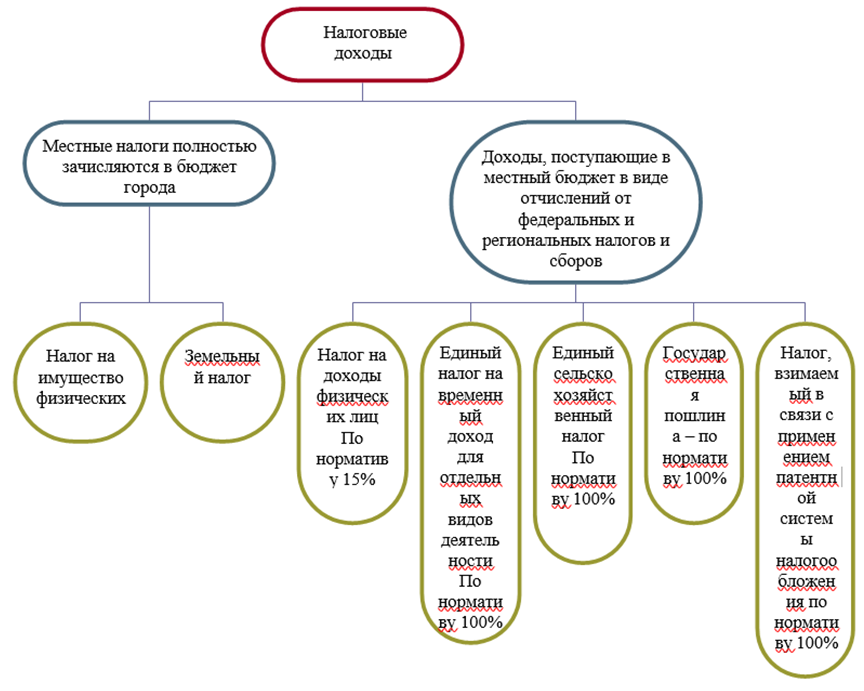 Рис. 1.1. Налоговые доходы местных бюджетовПриложение 2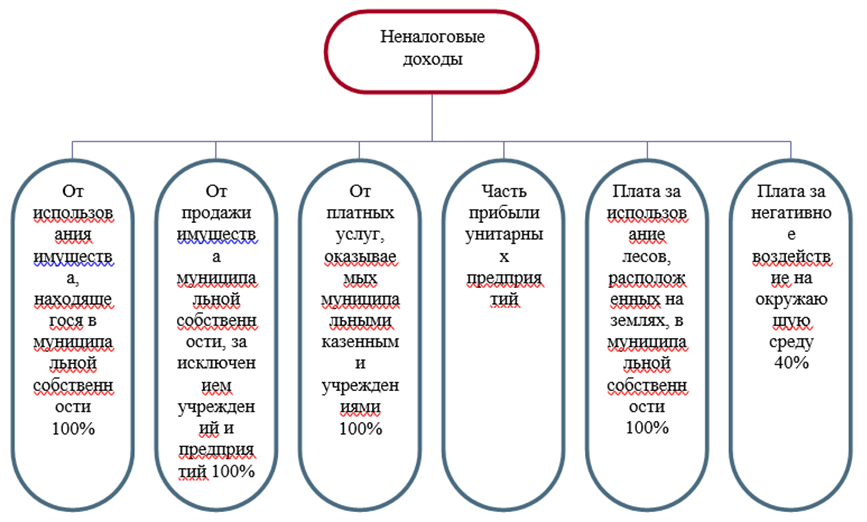 Рис. 1.2. Неналоговые доходы местных бюджетовПриложение 3Рис. 1.3. Проценты муниципальных образований по видам на 1 января 2022 года в Российской Федерации, %Приложение 4Рис. 2.1. Структуру местного самоуправления в городе БелгородПриложение 5Динамика доходов бюджета города Белгород за 2020 – 2022 гг., тыс. руб.Приложение 6Рис. 2.2. Динамика доходной части бюджета города Белгород за 2020 – 2022 гг., тыс. руб.Приложение 7Плановые показатели доходов бюджета города Белгород за 2023 г., тыс. руб.Приложение 8Динамика расходов бюджета города Белгород за 2020 – 2022 гг., тыс. руб.Приложение 9Рис. 2.3. Динамика расходной части города Белгород за 2020 – 2022 гг., тыс. руб.Приложение 10Объем внутреннего долга города Белгород на 31.12.2022 года, тыс. руб.Приложение 11Плановые показатели расходов бюджета города Белгород за 2023 г., тыс. руб.Приложение 12Рис. 2.4. Динамика расходов бюджета за 2020 год, тыс. руб.Приложение 13Рис. 2.5. Динамика расходов бюджета за 2021 год, тыс. руб.Приложение 14Рис. 2.6. Динамика расходов бюджета за 2022 год, тыс. руб.Научный руководитель:к.э.н., ст. преп. Костенко Е.И.ПоказательГодыГодыГодыАбсолютное отклонение, +/-Абсолютное отклонение, +/-Показатель2020202120222020/20222021/2022Налог на доходы физических лиц1 732 260,72 280 0882 494 955762 694,3214 867Налоги на товары (работы, услуги)21 263,513 829,625 242,03 978,511 412,4Налоги на совокупный доход282 607,7256 241,4283 616,01 008,327 374,6Налог на имущество376 881389 176415 23038 34926 054Гос. пошлина68 825,264 54164 876-3 949,2335Платежи за использование природными ресурсами13 339,111 643,25 063,0-8 276,1-6 580,2Доходы от использования имущества560 374,4536 310606 81546 440,670 505Доходы от оказания платных услуг1 854,62 261,41 060,5-794,1-1 200,9Доходы от продажи материальных и нематериальных активов120 443,892 00089 210-31 233,8-2 790Административные платежи и сборы52 553,648 132,770 000,017 466,421 867,3Прочие неналоговые доходы84 63389 89970 306-14 327-19 593Безвозмездные поступления8 777 6207 809 14814323603,15 545 983,16 514 455,1Итого доходов12 092 656,611 613 670,318 491 506,66 398 8506 877 836,3ПоказательГодПоказатель2023Налог на доходы физических лиц2 692 056Налоги на товары (работы, услуги)27 642Налоги на совокупный доход303 532Налог на имущество431 839Гос. пошлина67 471Платежи за использование природными ресурсами9 185Доходы от использования имущества573 323Доходы от оказания платных услуг1 143,3Доходы от продажи материальных и нематериальных активов84 210Административные платежи и сборы60 109Прочие неналоговые доходы71 361Безвозмездные поступления14 437 814,7Итого доходов18 759 686ПоказательГодыГодыГодыАбсолютное отклонение, +/-Абсолютное отклонение, +/-Показатель2020202120222020/20222021/2022Общегосударственные вопросы565 936550 571,6672 199,5106 263,5121 627,9Национальнаябезопасность иправоохранительнаядеятельность139 823186 658,3247 496,0107 67360 837,7Национальнаяэкономика2 874 4023284226,22166716,8-707 685,2-1117509,4Жилищно-коммунальноехозяйство1 118 6422552877,02123016,11 004 374,1-429 860,9Охрана окружающейсреды26 39712 464,0483 541,9457 144,9471 077,9Образование6 118 7307327396,18221164,72 102 434,7893 768,6Культура,кинематография281 797652 246,3548 774,2266 977,2-103 472,1Социальная политика2 392 6142896557,92 658 615,6266 001,6-237 942,3Физическая культураи спорт215 198301 696,4224 268,19 070,1-77 428,3Средства массовойинформации35 41432 532,235 682,02683 149,8Обслуживаниегосударственного долга189 000150 661,0216 000,027 00065 339Итого расходов1395795317 947 88717 597 474,93 639 521,9-350 412,1Вид долгового обязательства Объем долгаКредиты, полученные городом от кредитных организаций3 005 000Гарантии, предоставленные городом Белгородом36 300Безвозмездные поступления (субсидии, субвенции и тд.)11 282 303,1Итого долг составляет14 323 603,1ПоказательГодПоказатель2023Общегосударственные вопросы749 863,6Национальная безопасность и правоохранительная деятельность169 451,0Национальная экономика1 234 635,6Жилищно-коммунальное хозяйство688 880,0Охрана окружающей среды2 489,0Образование7 935 779,8Культура, кинематография366 623,4Социальная политика2 499 988,2Физическая культура и спорт316 294,1Средства массовой информации34 824,0Обслуживание государственного долга255 000Итого расходов14 253 828,7ПоказательГодыГодыГодыАбсолютное отклонение, +/-Абсолютное отклонение, +/-Показатель2020202120222020/20222021/2022Налог на доходы физических лиц1 732 260,72 280 0882 494 955762 694,3214 867Налоги на товары (работы, услуги)21 263,513 829,625 242,03 978,511 412,4Налоги на совокупный доход282 607,7256 241,4283 616,01 008,327 374,6Налог на имущество376 881389 176415 23038 34926 054Гос. пошлина68 825,264 54164 876-3 949,2335Платежи за использование природными ресурсами13 339,111 643,25 063,0-8 276,1-6 580,2Доходы от использования имущества560 374,4536 310606 81546 440,670 505Доходы от оказания платных услуг1 854,62 261,41 060,5-794,1-1 200,9Доходы от продажи материальных и нематериальных активов120 443,892 00089 210-31 233,8-2 790Административные платежи и сборы52 553,648 132,770 000,017 466,421 867,3Прочие неналоговые доходы84 63389 899 70 306-14 327-19 593Безвозмездные поступления8 777 6207 809 14814323603,15 545 983,16 514 455,1Итого доходов12 092 656,611 613 670,318 491 506,66 398 8506 877 836,3ПоказательГодПоказатель2023Налог на доходы физических лиц2 692 056Налоги на товары (работы, услуги)27 642Налоги на совокупный доход303 532Налог на имущество431 839Гос. пошлина67 471Платежи за использование природными ресурсами9 185Доходы от использования имущества573 323Доходы от оказания платных услуг1 143,3Доходы от продажи материальных и нематериальных активов84 210Административные платежи и сборы60 109Прочие неналоговые доходы71 361Безвозмездные поступления14 437 814,7Итого доходов18 759 686ПоказательГодыГодыГодыАбсолютное отклонение, +/-Абсолютное отклонение, +/-Показатель2020202120222020/20222021/2022Общегосударственные вопросы565 936550 571,6672 199,5106 263,5121 627,9Национальнаябезопасность иправоохранительнаядеятельность139 823186 658,3247 496,0107 67360 837,7Национальнаяэкономика2 874 4023284226,22166716,8-707 685,2-1117509,4Жилищно-коммунальноехозяйство1 118 6422552877,02123016,11 004 374,1-429 860,9Охрана окружающейсреды26 39712 464,0483 541,9457 144,9471 077,9Образование6 118 7307327396,18221164,72 102 434,7893 768,6Культура,кинематография281 797652 246,3548 774,2266 977,2-103 472,1Социальная политика2 392 6142896557,92 658 615,6266 001,6-237 942,3Физическая культураи спорт215 198301 696,4224 268,19 070,1-77 428,3Средства массовойинформации35 41432 532,235 682,02683 149,8Обслуживаниегосударственного долга189 000150 661,0216 000,027 00065 339Итого расходов1395795317 947 88717 597 474,93 639 521,9-350 412,1Вид долгового обязательства Объем долгаКредиты, полученные городом от кредитных организаций3 005 000Гарантии, предоставленные городом Белгородом36 300Безвозмездные поступления (субсидии, субвенции и тд.)  11  282 303,1Итого долг составляет 14 3 23 603,1ПоказательГодПоказатель2023Общегосударственные вопросы749 863,6Национальная безопасность и правоохранительная деятельность169 451,0Национальная экономика1 234 635,6Жилищно-коммунальное хозяйство688 880,0Охрана окружающей среды2 489,0Образование7 935 779,8Культура, кинематография366 623,4Социальная политика2 499 988,2Физическая культура и спорт316 294,1Средства массовой информации34 824,0Обслуживание государственного долга255 000Итого расходов14 253 828,7